Persbericht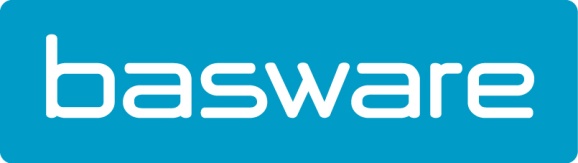 Basware breidt 100% zichtbaarheid uit naar de toekomst met uitgavenanalysesErembodegem, 25 oktober 2018 - Basware introduceert ‘committed spend analytics’, de meest recente innovatie binnen Basware Analytics voor volledige zichtbaarheid in alle open uitgaven, ongeacht de bron. Uitgavenanalyses omvatten een overzicht van 100% van (in)directe uitgaven op basis van inkooporders, betalingsplannen en niet-PO-facturen, die een goed beeld geven van gedane als toekomstige uitgaven."De snelle groei van digitalisering en globalisering brengt een steeds grotere vraag naar data-based inzichten, en met name rond uitgaven. Normaal gesproken richten organisaties zich op het geld dat is uitgegeven, maar met uitgavenanalyses kunnen ze nu alle open uitgaven inzien die zich in de toekomst voordoen”, zegt Dany De Budt, country manager bij Basware. “Uitgavenanalyses bieden zichtbaarheid voor alle open PO's en niet-PO-facturen, inclusief extern zakelijke documenten, in één overzichtelijke weergave.”Committed spend analytics meten het niveau van de uitgaven op basis van zakelijke documenten - zoals inkooporders, betalingsplannen en niet-PO-facturen - en voorspellen ook wanneer de uitgaven naar verwachting worden gerealiseerd. Nauwkeurigheidslevels verbeteren naarmate afzonderlijke documenten worden verwerkt en het totale aantal verwerkte documenten toeneemt.Het volledige overzicht van alle open uitgaven biedt waardevolle inzichten voor de afdelingen Finance en Inkoop die zij kunnen gebruiken bij het analyseren van de cashflowbehoeften en het nemen van belangrijke bedrijfsbeslissingen.“Door een helicopter view van alle uitgaven en de mogelijkheid om een ​​gedetailleerd niveau in te vullen, is dit een krachtige samenwerkingstool”, zei De Budt. “Omdat iedereen naar dezelfde cijfers kijkt en gemeenschappelijke targets probeert na te streven, kunnen organisaties overstappen van de conventionele uitgavenanalyse naar een meer strategische operationele en tactische uitgavenoptimalisatie.”Over BaswareBasware is de toonaangevende leverancier van ‘networked’ purchase to pay, e-invoicing- en innovatieve financieringsoplossingen. Het commerce- en financing-netwerk verbindt wereldwijd bedrijven in meer dan 100 landen. Basware heeft het grootste open zakelijke netwerk ter wereld waardoor een goede samenwerking tussen de verschillende partijen, ongeacht de bedrijfsgrootte, ontstaat. Door het vereenvoudigen van stroomlijnen van financiële processen kunnen organisaties het maximale uit hun bedrijfsactiviteiten halen. Wereldwijd kunnen zowel kleine als grote organisaties aanzienlijke kostenbesparingen realiseren, flexibele betalingsvoorwaarden opstellen en een grotere efficiency behalen. Hierdoor ontstaat ook een verbeterende relatie met leveranciers. Voor meer informatie bezoek www.basware.be. Volg Basware op Twitter via @BaswareBV en @Basware. Voor het laatste nieuws is Basware ook te vinden op LinkedIn, Facebook en de blog. Schrijf je hier in om via een nieuwsbrief van de laatste ontwikkelingen op de hoogte te blijven.Voor meer informatie kunt u contact opnemen met:Sandra Van Hauwaert, Square Egg, sandra@square-egg.be, GSM 0497 251816.